.Intro : 16 counts (No Tag, No Restart)[1-8] DIAGONALLY FWD STEP LOCK STEP SCUFF (R & L), STEP 1/2 TURN, 1/2 TURN, RUN BACK x3[9-16] COASTER STEP, STEP FWD, SWEEP 1/4 TURN, CROSS SIDE BEHIND, SWEEP, BEHIND SIDE CROSS[17-24] BALL CROSS, 1/4 TURN, COASTER STEP, TRIPLE FULL TURN FWD, MONTEREY 1/4 TURN[25-32] DIAGONALLY COASTER CROSS (R & L), 4 STEPS in BOX (3/4 TURN)[33-40] STEP LOCK STEP FWD, STEP 1/4 TURN, WEAVE, SCISSOR STEP[41-48] 1/2 RUMBA BOX, ROCKING CHAIR 1/4 TURN, FWD, FULL TURN SPIN, STEP LOCK STEP FWDSTART AGAIN & ENJOY!!Think Outside The Boy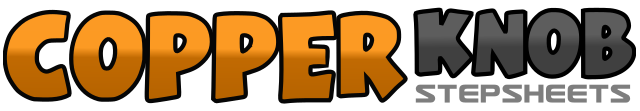 .......Count:48Wall:2Level:Intermediate.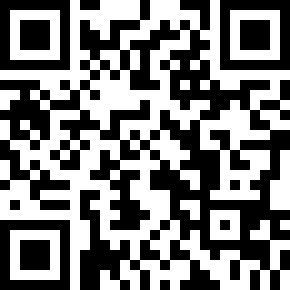 Choreographer:Séverine Fillion (FR) - April 2017Séverine Fillion (FR) - April 2017Séverine Fillion (FR) - April 2017Séverine Fillion (FR) - April 2017Séverine Fillion (FR) - April 2017.Music:Think Outside the Boy - Lauren Alaina : (Album: Road Less Traveled 2017)Think Outside the Boy - Lauren Alaina : (Album: Road Less Traveled 2017)Think Outside the Boy - Lauren Alaina : (Album: Road Less Traveled 2017)Think Outside the Boy - Lauren Alaina : (Album: Road Less Traveled 2017)Think Outside the Boy - Lauren Alaina : (Album: Road Less Traveled 2017)........1&2&Right step diagonally right fwd, “lock” left cross behind right, right diagonally fwd, left Scuff3&4&Left step diagonally left fwd, “Lock” right cross behind left, left diagonally fwd, right Scuff5&6Right step fwd, Turn 1/2 left (weight on left), 1/2 turn left stepping right back7&8 3little quick steps backward : left – right- left1&2Right step back, left next to right, right step fwd3-4Left step fwd, right Sweep from back to front with 1/4 turn left 9:005&6Right cross over left, left to left, right cross behind left&Sweep left from front to back7&8Left cross behind right, right to right, left cross over right&1-2Little ball step right to right (&), left cross over right, 1/4 turn left stepping right back 6:003&4Left step back, right next to left, left step fwd5&6Triple step right – left – right fwd full turning left7&8Point left toe to side, 1/4 turn left stepping left together, point right toe to right 3:001&2Right step diagonally right back, left next to right, right cross over left3&4Left step diagonally left back, right next to left, left cross over right5-6Right to right (3:00), 1/4 turn left stepping left to left (12:00)7-81/4 turn left stepping right to right (9:00), 1/4 turn left stepping left to left (6:00) 6:001&2Right step fwd, “lock” left cross behind right, right fwd3&4Left fwd, 1/4 turn right, left cross over right 9:005&6&Right to right, left cross behind right, right to right, left cross over right7&8Right to right, left next to right, right cross over left1&2Left to left, right next to left, left fwd3&Rock step right fwd, recover on left4&Turn 1/4 left & Rock back on right, recover on left 6:005-6Right fwd, Full Turn left on right foot and left leg winds around the right ankle7&8Left fwd, “lock” right cross behind left, left fwd